Муниципальное бюджетное дошкольное образовательное учреждение города Ростова-на-Дону «Детский сад № 33»ПРИКАЗот 28.09.2022 г.									№  42«О предоставлении платных образовательных услуг»	 В целях удовлетворения спроса на дополнительные платные образовательные услуги, выявленного среди родителей (законных представителей) воспитанников МБДОУ «Детский сад № 33», и привлечения дополнительных внебюджетных средств для обеспечения и улучшения условий функционирования учреждения, в соответствии с Постановление Администрации города Ростова-на-Дону от 24.09.2022 №987  «О внесении изменений в постановление Администрации города Ростова-на-Дону от 12.09.2012 № 781 «Об утверждении тарифов на платные образовательные услуги, предоставляемые муниципальными образовательными учреждениями Первомайского района города Ростова-на-Дону» (ред. от 09.11.2021)» ,Уставом МБДОУ «Детский сад № 33»ПРИКАЗЫВАЮ:Организовать в МБДОУ «Детский сад № 33» с 01.10.2022 г. предоставление платных образовательных услуг на основании Договора с родителями (законными представителями ) воспитанников по мере комплектования группУтвердить перечень платных образовательных услуг на 2022-2023 год:Перечень платных услугЗаключить в срок до 01.10.2022 г. договора с родителями (законными представителями) воспитанников. Заключить в срок до 01.10.2022 г. договора на оказание платных образовательных услуг со следующими педагогами:Шашкова Л.А.- педагог дополнительного образования «Ритмическая мозаика» под редакцией  А.И.Буренина- педагог дополнительного образованияЩедрина Т.Л.- педагог дополнительного образования «Предшкольная пора» под   редакцией Н.Ф. ВиноградовойПедагогам дополнительного образования 6.1. осуществлять платные образовательные услуги по дополнительным образовательным программам6.2.  контролировать своевременную оплату за оказываемую платную образовательную услугу 6.3. в срок до 01.10.2022 г. обеспечить подготовку помещений и необходимого оборудования, оснащений, пособий.      6.4. до 1 числа месяца, следующего за отчётным предоставлять ответственному за ведение документации по платным дополнительным образовательным услугам акт приёма передачи оказанных услуг с приложением (отчётом).      6.5.  вести табеля посещаемости воспитанниковБухгалеру Наумовой Ю.В. :7.1. до 3 числа месяца, следующего за отчётным обеспечить выдачу родителям (законным представителям) квитанций на оплату за фактически полученные услуги по платным образовательным услугам.      7.2. до 8 числа, следующего за отчётным предоставлять главному бухгалтеру реестр оплаты.8. Расходование средств, полученных в результате оказания платных образовательных услуг осуществлять строго в соответствии с «Положением об организации деятельности по оказанию платных образовательных услуг»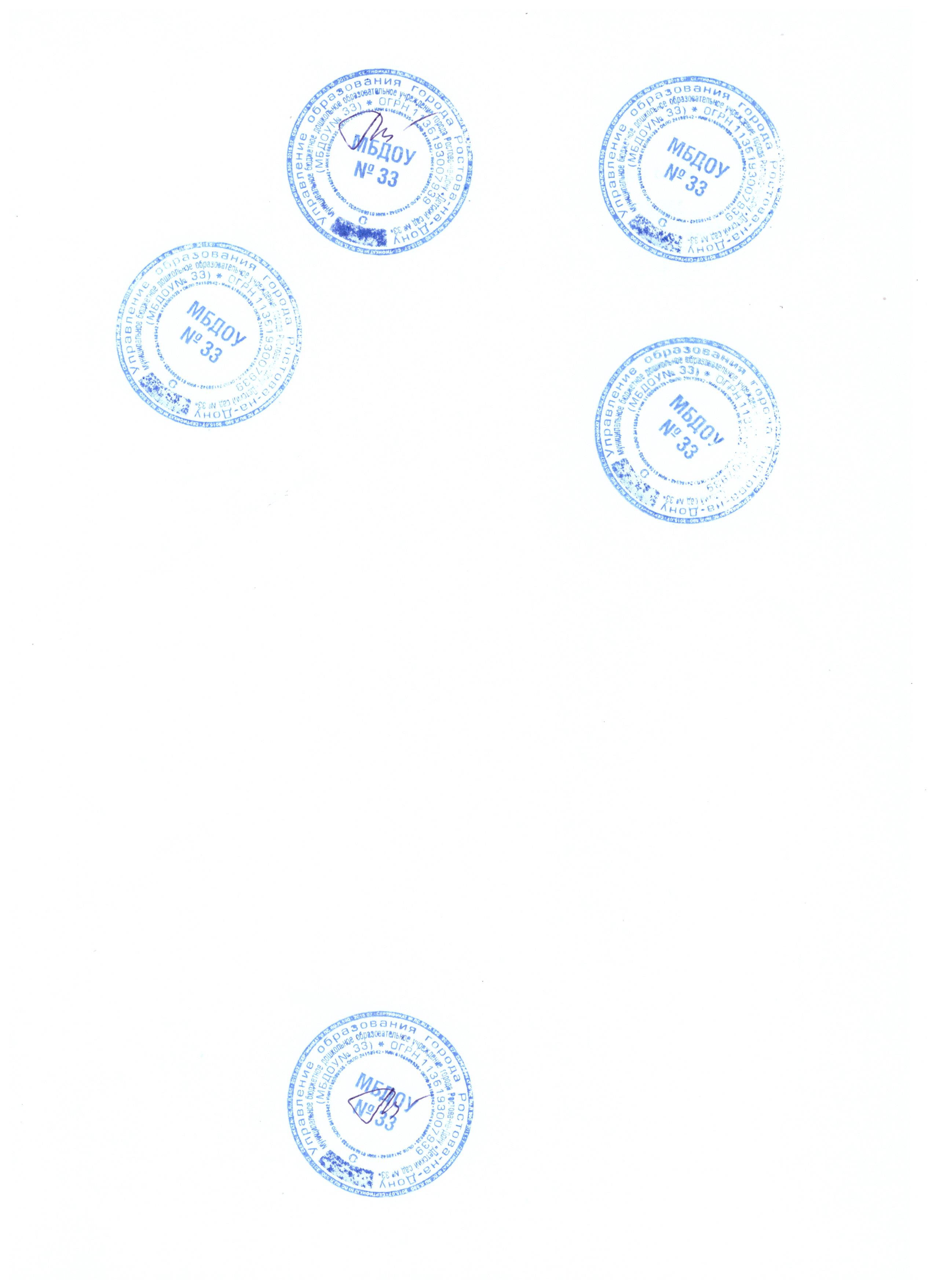  Контроль за исполнением приказа оставляю за собой.И.О. Заведующего  МБДОУ "Детский сад №33" 		                   /О.С. Полупанова/№ п\пНаименование услугиСтоимость часа (руб.)Количество в годПолная стоимость (год руб.)1Лего-конструирование166,626410 663,682Предшкольная пора 55,54643 554,563Английский язык для дошкольников138,85649 025,254Ритмическая мозаика138,85649 025,25